Bilan de la période 2 (Nov-Déc) :AGIR, S’EXPRIMER, COMPRENDRE à TRAVERS LES ACTIVITES ARTISTIQUES avec les intelligences multiplesChaque période de l’année scolaire est consacrée à un domaine d’apprentissage, il y en a 5 :Mobiliser le langage dans toutes ses dimensionsAgir, s'exprimer, comprendre à travers l'activité physiqueAgir, s'exprimer, comprendre à travers les activités artistiquesConstruire les premiers outils pour construire sa penséeExplorer le mondePour chaque domaine d’apprentissage, les programmes indiquent des attendus en fin d’école maternelle. Ces compétences sont travaillées tout au long du cycle 1.Dans notre classe, nous utilisons les intelligences multiples pour acquérir ces attendus, c'est-à-dire que chacun a sa manière d’apprendre, pour certains, c’est plus facile en observant, d’autres avec la musique, d’autres en bougeant, d’autres encore en parlant, ou en dessinant. C’est pourquoi chaque compétence visée est proposée à travers des activités diversifiées. Les enfants ont le choix et vont vers ce qui leur correspond le mieux. Petit à petit, ils découvrent d’autres manières d’apprendre, mais ils sont d’abord valorisés dans leurs réussites grâce à leur intelligence dominante. Chacun a plusieurs intelligences dominantes et toutes les compétences ne sont pas présentées sous les 8 formes ( voir tableau ci-dessous), cela incite à aller vers d’autres choix. Au cours de la période, l’ensemble des intelligences a été exploré, certaines sont plus fréquentes parce qu’elles correspondent à l’âge des élèves (Corporelle : besoin de bouger) ou qu’il s’agit du domaine d’apprentissage (Visuelle : activités artistiques).Ce qui est attendu des enfants en fin d'école maternelle (ce qui est grisé a été travaillé en classe sous la forme des activités proposées dans le tableau)Choisir différents outils, médiums, supports en fonction d'un projet ou d'une consigne et les utiliser en adaptant son geste.Pratiquer le dessin pour représenter ou illustrer, en étant fidèle au réel ou à un modèle, ou en inventant.Réaliser une composition personnelle en reproduisant des graphismes. Créer des graphismes nouveaux.Réaliser des compositions plastiques, seul ou en petit groupe, en choisissant et combinant des matériaux, en réinvestissant des techniques et des procédés.Avoir mémorisé un répertoire varié de comptines et de chansons et les interpréter de manière expressive.Jouer avec sa voix pour explorer des variantes de timbre, d'intensité, de hauteur, de nuance.Repérer et reproduire, corporellement ou avec des instruments, des formules rythmiques simples.Décrire une image, parler d'un extrait musical et exprimer son ressenti ou sa compréhension en utilisant un vocabulaire adapté.Proposer des solutions dans des situations de projet, de création, de résolution de problèmes, avec son corps, sa voix ou des objets sonores.Nous avons également travaillé les autres domaines d’apprentissage et notamment Mobiliser le langage dans toutes ses dimensions qui représente l’enjeu premier de l’école maternelle : utilisation de l’album des réussites pour parler, participation quotidienne aux regroupements autour des livres étudiés, discussion sur nos différents projets, apprentissage de chansons et comptines, utilisation d’imagiers, reconnaissance de son prénom avec le cahier des prénoms.Je reste à votre disposition pour des explications supplémentaires.Intelligences multiples BOCompétences NATURALISTE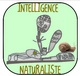 MUSICALE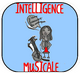 INTERPERSONNELLE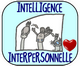 INTRAPERSONNELLE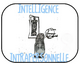 VISUELLE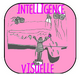 CORPORELLE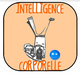 VERBALE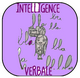 LOGICO-MATHs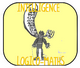 Réaliser des compositions plastiques, seul ou en petit groupeRéaliser un affichage d’automneRéaliser un affichage de NoëlRéaliser un affichage d’automneParticiper au concours de dessin de la mairiePeindre en choisissant ses outilsFaire des oeuvres éphémères sans modèleSculpter la pâte à modelerReconnaitre des formes (cercles, étoiles, flocons) Ranger des pommes  respectant un algorithme 1 :1Parler d’un extrait musicalEcouter Casse noisetteJouer aux déménageurs en écoutant casse noisetteTravailler en silence en écoutant des chants de noëlChoisir son chant de Noël préféré pour sa carte de NoëlTravailler en écoutant de la musiqueDanser et adapter ses déplacement en fonction de la musiqueParler des émotions en écoutant de la musiqueProposer des solutions dans des situations de création avec sa voix ou des objets sonoresImiter les animaux de la forêtEcouter deux extraits musicaux de casse noisette exprimant la tristesse et la gaité pour qualifier ensuite son ressenti Ecouter des extraits musicaux de Casse noisette en exprimant la tristesse et la gaité pour qualifier ensuite son ressenti Participer à des jeux chantés, des rondesParler des émotions en écoutant de la musiqueChoisir différents outils, médiums, supports en fonction d'un projet ou d'une consigne et les utiliser en adaptant son geste.Réaliser une forêt en pomme de pinsDécorer des escargots et des sapinsPréparer un cadeau de Noël pour sa familleChoisir la décoration de sa carte de NoëlRéaliser des affichages :automne avec des feuillescomptine petit escargotNoëlConcours de la mairieRéaliser des affichages :automne avec des feuillescomptine petit escargotNoëlConcours de la mairieDessiner des spiralesDécorer un sapin, des biscuits de pain d’épice e reproduisant un modèleDécorer des sapins en respectant un cardinalJouer avec sa voix pour explorer des variantes de timbre, d'intensité, de hauteur, de nuance.Chanter des chants de Noël de différentes tonalitésChanter en chœur Chanter des chants de Noël en français et en anglais.Devenir un spectateur attentif et actifParticiper à une célébration de l’avent.Admirer un spectacle pour NoëlPréparer des chants de NoëlDécrire une image, parler d'un extrait musical et exprimer son ressenti ou sa compréhension en utilisant un vocabulaire adaptéFaire un affichage d’automneFaire une forêt pour René le RenneRaconter Casse NoisetteImaginer une histoire à partir d’imagesExpliquer l’histoire de « Pete the cat saves Christmas »Choisir son œuvre préférée de Manka KashaImaginer une histoire à partir d’imagesReplacer les images d’une histoire selon la chronologie